Б О Й О Р О Ҡ                                                                  Р А С П О Р Я Ж Е Н И Е 13 ноябрь 2017-й                               №36                      от 13 ноября  2017 г.« О приеме  должника на работу»      Согласно  направления Дюртюлинского межмуниципального филиала федерального казенного учреждения уголовно-исполнительной инспекции № 3/ТО/66/23-1040  к  обязательным работам на срок 200 (двести) часов  принять на работу в качестве разнорабочего с 13 ноября 2017 года   Фархетдинова Рафаэля Галиевича.Глава сельского поселения:                                 Р.Х.Салимгареева                                                          БАШҠОРТОСТАН  РЕСПУБЛИКАҺЫСАҠМАҒОШ  РАЙОНЫ муниципаль районЫНЫҢ   ЙОМАШ АУЫЛ СОВЕТЫ АУЫЛ  БИЛӘмӘҺЕ  ХАКИМИӘТЕ452227,  Йомаш ауылы,  Совет урамы,10тел. (34796) 27-2-69, 27-2-24e-mail:  yumash_chek@ufamts.ru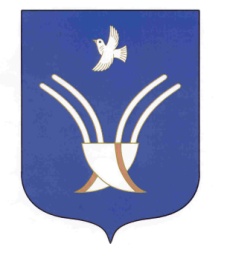 Администрация сельского поселения Юмашевский сельсоветмуниципального района Чекмагушевский район Республики Башкортостан452227, с.  Юмашево, ул.  Советская. 10 тел. (34796) 27-2-69, 27-2-24e-mail:  yumash_chek@ufamts.ru ОКПО 04281326     ОГРН 1060249000052    ИНН  0249005871ОКПО 04281326     ОГРН 1060249000052    ИНН  0249005871ОКПО 04281326     ОГРН 1060249000052    ИНН  0249005871